Gobierno Municipal El Salto 2018-2021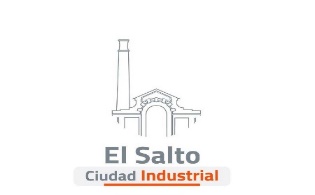 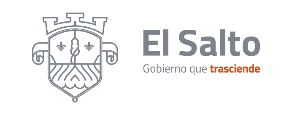 Informe de actividades del mes de Julio 2020DIRECCIÓN DE PARQUES Y JARDINES DIRECCIÓN DE PARQUES Y JARDINES ACTIVIDADRESULTADOSPoda de árboles19 calles 2 camellones 2 Dependencias municipales 2 escuelas Preescolar Villa de Guadalupe (Delegación El Castillo)Secundaria General #12 Lázaro Cárdenas (Las Pintas)Poda de maleza 3 plazas públicas 14 áreas verdes 1 calle 8 camellones 5 Dependencias municipales Reforestaciones 1 áreas verdes Árboles donados 6 a particulares Se juntaron 45 viajes de maleza en diferentes puntos del Municipio Se juntaron 45 viajes de maleza en diferentes puntos del Municipio 